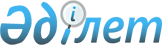 "Телерадио хабарларын тарату операторларының қызмет көрсету қағидаларын бекіту туралы" Қазақстан Республикасы Мәдениет және ақпарат Министрінің 2012 жылғы 29 маусымдағы № 89/1 бұйрығына өзгеріс енгізу туралыҚазақстан Республикасы Инвестициялар және даму министрінің 2015 жылғы 23 қазандағы № 1005 бұйрығы. Қазақстан Республикасының Әділет министрлігінде 2015 жылы 27 қарашада № 12321 болып тіркелді

      «Нормативтік құқықтық актілер туралы» 1998 жылғы 24 наурыздағы Қазақстан Республикасы Заңының 21-бабының 1-тармағына сәйкес БҰЙЫРАМЫН:



      1. «Телерадио хабарларын тарату операторларының қызмет көрсету қағидаларын бекіту туралы» Қазақстан Республикасы Мәдениет және ақпарат Министрінің 2012 жылғы 29 маусымдағы № 89/1 бұйрығына (Нормативтік құқықтық актілерді мемлекеттік тіркеу тізілімінде № 7820 болып тіркелген) мынадай өзгерістер енгізілсін:



      Кіріспе мынадай редакцияда жазылсын:

      «Телерадио хабарларын тарату туралы» 2012 жылғы 18 қаңтардағы Қазақстан Республикасы Заңының 7-бабы 1-тармағының 11) тармақшасына сәйкес БҰЙЫРАМЫН:».



      2. Қазақстан Республикасы Инвестициялар және даму министрлігінің Байланыс, ақпараттандыру және ақпарат комитеті (Т.Б. Қазанғап):



      1) осы бұйрықтың Қазақстан Республикасы Әділет министрлігінде мемлекеттік тіркелуін;



      2) осы бұйрық Қазақстан Республикасы Әділет министрлігінде мемлекеттік тіркелгеннен кейін күнтізбелік он күн ішінде оның көшірмесін мерзімді баспа басылымдарында және «Әділет» ақпараттық-құқықтық жүйесінде ресми жариялауға жіберуді;



      3) осы бұйрықты Қазақстан Республикасы Инвестициялар және даму министрлігінің интернет-ресурсында және мемлекеттік органдардың интранет-порталында орналастыруды;



      4) осы бұйрық Қазақстан Республикасы Әділет министрлігінде мемлекеттік тіркелгеннен кейін он жұмыс күні ішінде осы бұйрықтың 2-тармағының 1), 2) және 3) тармақшаларында көзделген іс-шаралардың орындалуы туралы мәліметтерді Қазақстан Республикасы Инвестициялар және даму министрлігінің Заң департаментіне ұсынуды қамтамасыз етсін.



      3. Осы бұйрықтың орындалуын бақылау жетекшілік ететін Қазақстан Республикасының Инвестициялар және даму вице-министріне жүктелсін.



      4. Осы бұйрық оның алғашқы ресми жарияланған күнінен бастап қолданысқа енгізіледі.      Қазақстан Республикасының

      Инвестициялар және даму министрі               Ә.Исекешев
					© 2012. Қазақстан Республикасы Әділет министрлігінің «Қазақстан Республикасының Заңнама және құқықтық ақпарат институты» ШЖҚ РМК
				